LEAN CONSTRUCTION13 Agosto 2014DATOS GENERALESNombre de la Empresa:        Domicilio:   Estado:                                                  			Tel.      DATOS PARA FACTURACIÓN RFC: Dirección Fiscal: Ficha de depósito:Favor de depositar a la cuenta de la “Fundación de la Industria de la Construcción para el Desarrollo Tecnológico y de la Productividad A.C.”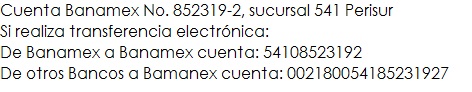                                                                               Socios CMIC……..........$ 1,500.00                                                                                  Estudiantes y Profesores……$ 750.00                                                                                 Público en General….$ 2,625.00		  		                     No se desglosa IVA Nombre del Participante:Puesto desempeñado:Email:1.-2.-3.-